Publicado en Madrid el 15/12/2017 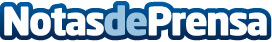 Los teléfonos para mayores surgen como uno de los regalos de Navidad más popularesEs alrededor de la segunda quincena de Diciembre cuando la mayoría de gente acostumbra a comenzar a hacer planes sobre qué regalar en Navidad, y a quién. La tecnología, en este ámbito, ha sido durante los últimos años la clara vencedora en el ring. Datos de contacto:Serviasistenteshttps://www.serviasistentes.com/tienda/Nota de prensa publicada en: https://www.notasdeprensa.es/los-telefonos-para-mayores-surgen-como-uno-de Categorias: Sociedad Madrid http://www.notasdeprensa.es